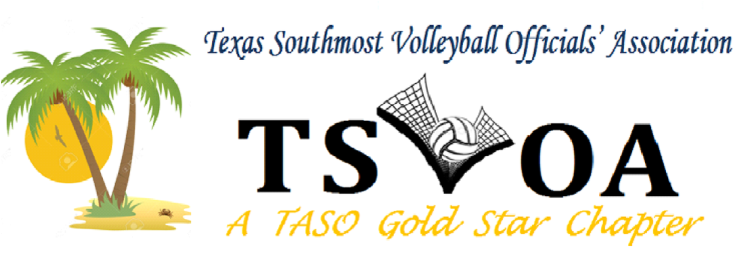 AGENDAJULY 26, 2023PACE HIGH SCHOOL AUX. GYMMeeting Called to Order by President.Approval of Minutes from July 12,2023President ReportCorpus Christi ClinicDiscussion from Panel of CoachesSecretary ReportThanking everyone that participated at the San Benito Tournament.Discussion over Photos that need to be taken Please read all emails that are sent to each official.Treasurer Report Balance in Bank AccountAssigner ReportAccept in Arbiter Sports your scrimmages.Please update your contact information.Please go into the calendar and mark off the days you will not be available to officiateCreate an ArbiterPay Account.  (See Website Under Rules/Trainings) or  At www.arbiterpay.comVice President Report          A. Rule Books - if you have not picked up your books, please see Bonnie after the meeting.Training by Tiffany Hernandez    Signals Illegal Alignment court positions